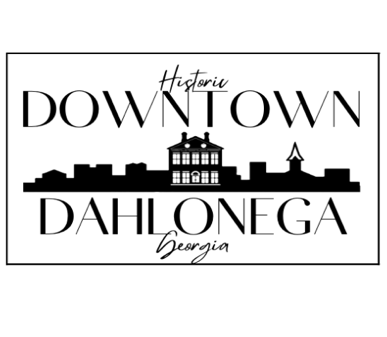 Mobile Food Service Permit ApplicationChecklist Please Attach the Following to this Application:Copy of approved permit and inspection certificate for the base operation, issued by the Health Department or Georgia Department of AgricultureCompleted food safety training certificationApplicant Contact InformationName: _____________________________________ Address: _________________________________Phone: _________________________________________ Email: _______________________________Event DetailsName of Event: _______________________________________________________________________Dates Vendor Intends to Vend: ___________________ Times: _________________________________Food Being Sold at Event: _________________________________________________________Vendor DetailsSize of vending station (length, width, height): ________________________________________Make, Model & License Plate Number: ______________________________________________Corporate Name of Base Operation Assoc. ___________________________________________State DOR Retail Identification Tax #: _____________________  State ID: _________________________I, _____________________________, attest that the information being provided to the City of Dahlonega is accurate and true.		SignatureOfficial Use Only:Date Application Received: __________________________  MFSP # : _____________________Application Review Completed By: _________________________________________________Please read the following  rules and regulations per Dahlonega City Ordinance: ARTICLE VI: MOBILE FOOD SERVICESec. 8-196. Liability and insurance.(a)	The permittee agrees to indemnify, defend, save, and hold harmless the City of Dahlonega, its officers and employees, from any and all claims, liability, damages, and causes of action which may arise out of the permit or the permittee's activity. Proof of such waiver shall be filed with, and made a part of, the permit application form. (b)	The permittee agrees to meet and maintain for the entire permit period, at its own expense, the following requirements: (1)	Commercial general liability insurance in an amount to be determined by the manager for bodily injury and property damage. The City of Dahlonega must be named as an additional insured on this policy, and an endorsement must be issued as part of the policy reflecting compliance with this requirement. The manager may also accept blanket insurance by the event sponsor in lieu of individual insurance certificates from the mobile food vendor(s). (2)	The permittee must provide an original certificate of insurance as evidence that the above requirements have been met prior to issuance of a permit. ( Ord. No. 2020-07, § 6, 3-3-2020 )Sec. 8-198. Fire safety.(a)	Combustible gas detector. Prior to the operation of any combustible gas-fueled appliances, all visible connections shall be inspected for leakage utilizing a combustible gas detector. Detected leaks shall be repaired before any gas-fueled appliance is operated. (b)	Propane cylinders. Propane and natural gas tanks shall be shut off while the mobile food vehicle is in motion, unless the tank is equipped with an impact detection shut off device approved by the U.S. DOT. Propane and natural gas tanks must always be shut off while the vehicle is unattended and/or in overnight storage. Mounted tanks must be secure (NFPA 58—5.2.4) and conform with NFPA standards relating to the safe mounting of tanks as described in NFPA 58—6.23.3.3. and be capable of withstanding impact requirements as required by the NFPA (NFPA 58 6.23.3.4.) (c)	Portable fire extinguishers. All mobile food service units shall be equipped with a readily accessible multipurpose dry chemical portable fire extinguisher with a minimum rating of 2A 10BC. All mobile food service units utilizing fat or cooking oils, including those that produce grease, grease laden vapors or oily byproducts, shall, in addition to the ABC fire extinguisher, be equipped with a readily accessible Class K portable fire extinguisher. All required fire extinguishers shall be maintained in compliance with National Fire Protection Association 10, as amended. (d)	Exhaust creating nuisance. Emission of exhaust gases or smoke shall not be handled in such a manner as to constitute a nuisance. ( Ord. No. 2020-07, § 8, 3-3-2020 )Sec. 8-197. Mobile food vendor sales—Generally.(a)	Removal of litter. Every mobile food vendor shall be responsible for removing all litter and other trash from all locations and the surrounding area at the close of the festival or special event. For multi-day festivals, the mobile food vendor is responsible for removing all litter and other trash for every day the festival is ongoing. Sidewalk trash receptacles shall not be used for any trash related to vendor sales, such as discarded boxes and other large containers used for packaging food or other items. (b)	Disposal of liquids. The dumping and/or draining of water, grease or any other liquid onto the pavement or ground is expressly forbidden. Mobile food vendors are responsible for containing all liquids within their units and disposing of the same in a proper way off site. (c)	Trash receptacles. Each mobile food vendor must provide at least one trash receptacle and one container for recyclable materials for use by its customers. The mobile food vendor is responsible for disposal of trash and recyclables in its containers and shall not use the public receptacles for this purpose. The mobile food vendor shall always keep the area clean and free of trash and debris. (d)	Eating area and displays. Tables, benches, chairs, displays, or other items not attached to the mobile food vendor unit are permitted in addition to the required trash receptacle, recyclables container, and one table for condiments not exceeding a size of three feet by six feet, provided they are identified and approved through the event permit process. All such items shall be removed prior to the mobile food vendor unit departing the area. (e)	Health department regulations. Mobile food vendor units shall be operated in accordance with all applicable health department rules and regulations. (f)	Assignment of locations. The assignment of locations for street merchants shall be compatible with the public interest and use of sidewalk areas and public rights-of-way and shall take into consideration the proximity of existing public and private property (benches, bus stop, loading zones, building entrances, display windows, vehicular and pedestrian traffic patterns, etc.), proximity to other assigned street merchant locations, and the like, in order to ensure that there will not be pedestrian and street congestion or obstruction and in order to contribute as effectively as possible to the intent of this section. (g)	Power sources. Any power sources must be depicted on the site plan and must meet all applicable electrical code standards. (h)	Unattended units. Vending structures shall not be left unattended or stored at any time on the open vending site when vending is not taking place during restricted hours of operation. ( Ord. No. 2020-07, § 7, 3-3-2020 )Sec. 8-194. Duties of permit holder.(a)	Food trucks shall not conduct business within a public right-of-way, with the exception of special event recognized by the City of Dahlonega; (b)	No operator or employee of a food truck may, at any time, utilize amplified sound devices; (c)	Food trucks shall comply with the city's grease interceptor standards; (d)	Provide and display in a prominent location that is visible to the public at all times that business is being conducted, their Georgia Department of Public Heath mobile food service unit permit (not required to be specific to Lumpkin County), together with all applicable health certificates, including food inspection reports pertaining to the unit; and (e)	When conducting business, food trucks shall provide no less than nine feet of unobstructed horizontal pedestrian clearance, as measured from the main service window or as specified by permit. ( Ord. No. 2020-07, § 4, 3-3-2020 )